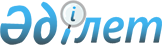 О признании утратившими силу некоторых постановлений акимата Карагандинской областиПостановление акимата Карагандинской области от 10 января 2022 года № 02/01. Зарегистрировано в Министерстве юстиции Республики Казахстан 19 января 2022 года № 26539
      В соответствии со статьей 27 Закона "О правовых актах" Республики Казахстан акимат Карагандинской области ПОСТАНОВЛЯЕТ:
      1. Признать утратившими силу:
      1) постановление акимата Карагандинской области от 14 декабря 2015 года № 71/02 "Об утверждении Правил расчета норм образования и накопления коммунальных отходов Карагандинской области" (зарегистрировано в Реестре государственной регистрации нормативных правовых актов за №3627);
      2) постановление акимата Карагандинской области от 25 февраля 2021 года № 15/02 "О внесении изменений в постановление акимата Карагандинской области от 14 декабря 2015 года №71/02 "Об утверждении Правил расчета норм образования и накопления коммунальных отходов Карагандинской области" (зарегистрировано в Реестре государственной регистрации нормативных правовых актов за №6229).
      2. Контроль за исполнением настоящего постановления возложить на заместителя акима Карагандинской области по курируемым вопросам.
      3. Настоящее постановление вводится в действие по истечении десяти календарных дней после дня его первого официального опубликования.
					© 2012. РГП на ПХВ «Институт законодательства и правовой информации Республики Казахстан» Министерства юстиции Республики Казахстан
				
      Аким Карагандинской области

Ж. Қасымбек
